แบบตอบรับการเข้าร่วม
การประชุมรับฟังความคิดเห็นสาธารณะต่อ(ร่าง) ประกาศคณะกรรมการกิจการกระจายเสียง กิจการโทรทัศน์ และกิจการโทรคมนาคมแห่งชาติ เรื่อง ยกเลิกประกาศคณะกรรมการกิจการกระจายเสียง กิจการโทรทัศน์ และกิจการโทรคมนาคมแห่งชาติ เรื่อง หลักเกณฑ์รายการโทรทัศน์สำคัญที่ให้เผยแพร่ได้เฉพาะในบริการโทรทัศน์
ที่เป็นการทั่วไป พ.ศ. ๒๕๕๕ในวันพฤหัสบดีที่ ๒๐ เมษายน ๒๕๖๖ เวลา ๐๙.๐๐ – ๑๓.๓๐ น.ณ หอประชุมสายลม ๕๐๒๑ (อาคารหอประชุม ชั้น ๒) สำนักงาน กสทช.หน่วยงาน…………………………………………………………………………………………………………………………………………........๑. คำนำหน้าชื่อ………………………………………………………………………………………………………………………………………..ชื่อ – นามสกุล............................................................................................................................................................ตำแหน่ง…………………………………………………………………………………………………………………………………………………… หมายเลขโทรศัพท์มือถือ.........................................................………………………………………………………………………… E-mail……………………………………………………………………………………………………………………………………………………..๒. คำนำหน้าชื่อ………………………………………………………………………………………………………………………………………..ชื่อ – นามสกุล............................................................................................................................................................ตำแหน่ง…………………………………………………………………………………………………………………………………………………… หมายเลขโทรศัพท์มือถือ.........................................................………………………………………………………………………… E-mail……………………………………………………………………………………………………………………………………………………..หมายเหตุ: ๑. กรุณาส่งแบบตอบรับการเข้าร่วมฯ ผ่านทาง E-mail: saraban_2304@nbtc.go.th
                  ภายในวันพุธที่ ๑๒ เมษายน ๒๕๖๖	    ๒. ติดต่อสอบถามได้ที่เบอร์โทรศัพท์ 0 2271 7600 ต่อ 5315 5316 5332 5334  
                  หรือ  0 90-880-2038 นโยบายความเป็นส่วนตัวสำนักงานคณะกรรมการกิจการกระจายเสียง กิจการโทรทัศน์ และกิจการโทรคมนาคมแห่งชาติ (สำนักงาน กสทช.) ขอแจ้งว่า สำนักงาน กสทช. มีการเก็บรวบรวมข้อมูลส่วนบุคคลของท่านเพื่อใช้งานตามภารกิจดังที่ระบุในประกาศความเป็นส่วนตัว (Privacy Notice) ของสำนักงาน กสทช. และจะเก็บข้อมูลของท่านตามนโยบายการเก็บรักษาและการลบทำลายข้อมูลส่วนบุคคล โดยท่านสามารถศึกษารายละเอียดเพิ่มเติมเกี่ยวกับนโยบายและประกาศด้านการคุ้มครองข้อมูลส่วนบุคคลของสำนักงาน กสทช. ได้ที่ Link: https://www.nbtc.go.th/Special-Page/privacypolicy.aspx?lang=th-TH&lang=th-th หรือ QR Code 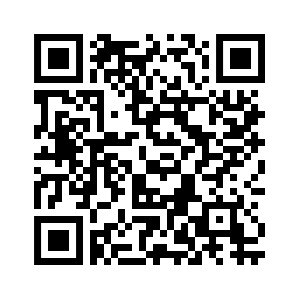  ยอมรับนโยบายความเป็นส่วนตัว  